INDICAÇÃO Nº           / 2020Assunto: Solicita dar maior visibilidade para a placa “Proibido Caminhão” no cruzamento da Av. Estados Unidos com a Rua Jamaica – Jardim das Nações.Senhor Presidente,INDICO ao Sr. Prefeito Municipal, nos termos do Regimento Interno desta Casa de Leis, que se digne V. Ex.ª determinar ao Departamento de Trânsito que verifique maior visibilidade para a placa “Proibido Caminhão” no cruzamento da Av. Estados Unidos com a Rua Jamaica – Jardim das Nações.A presente solicitação visa atender aos pedidos de moradores do bairro, pois recentemente um caminhão bateu contra uma casa, ao não visualizar a placa no local.SALA DAS SESSÕES, 30 de setembro de 2020.LEILA BEDANIVereadora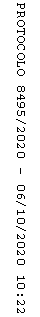 